ありがとう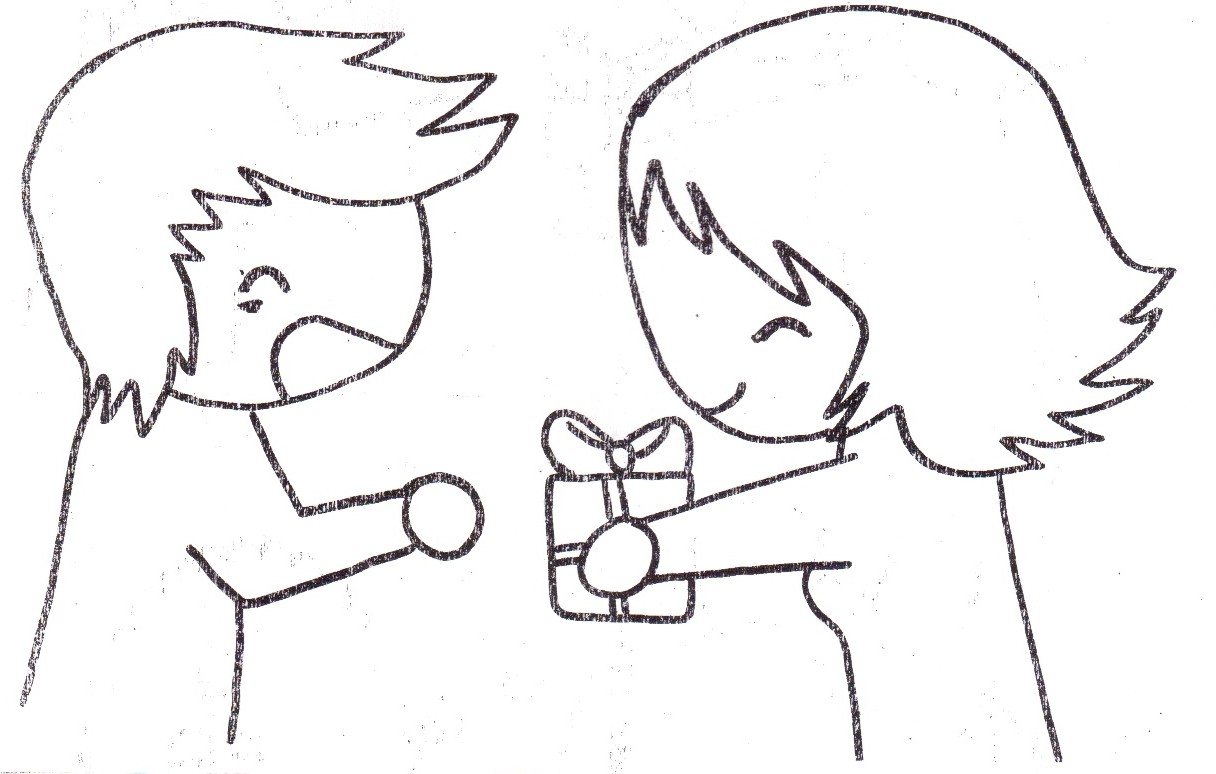 こんばんは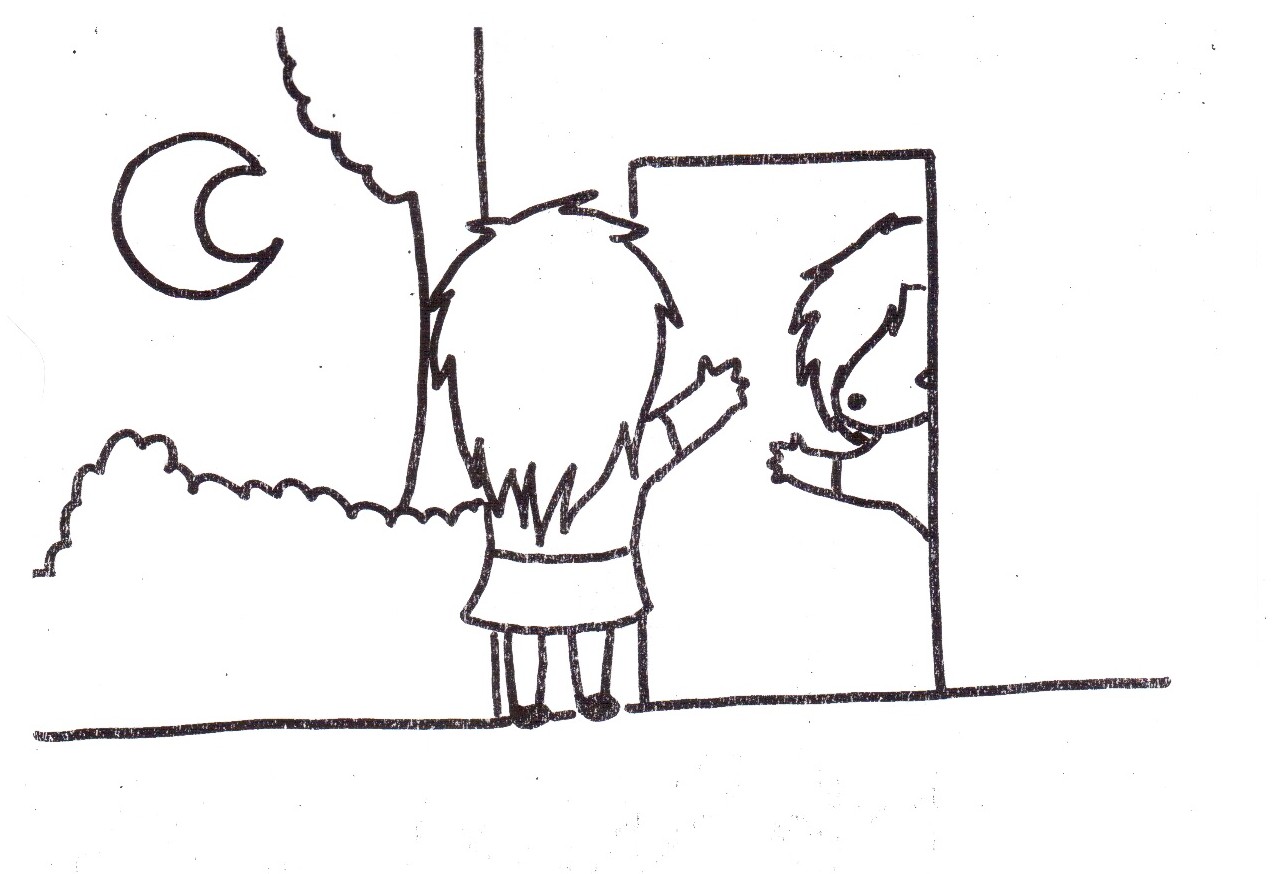 もしもし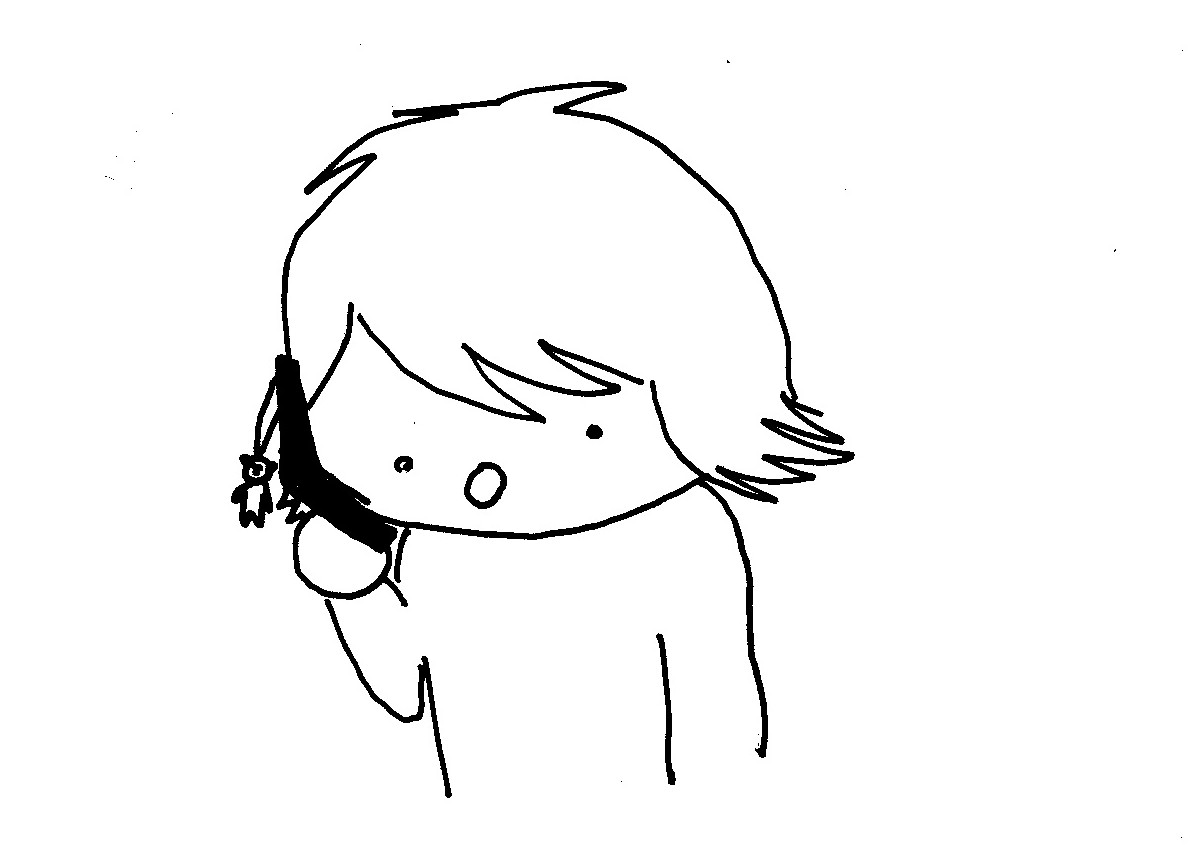 こんにちは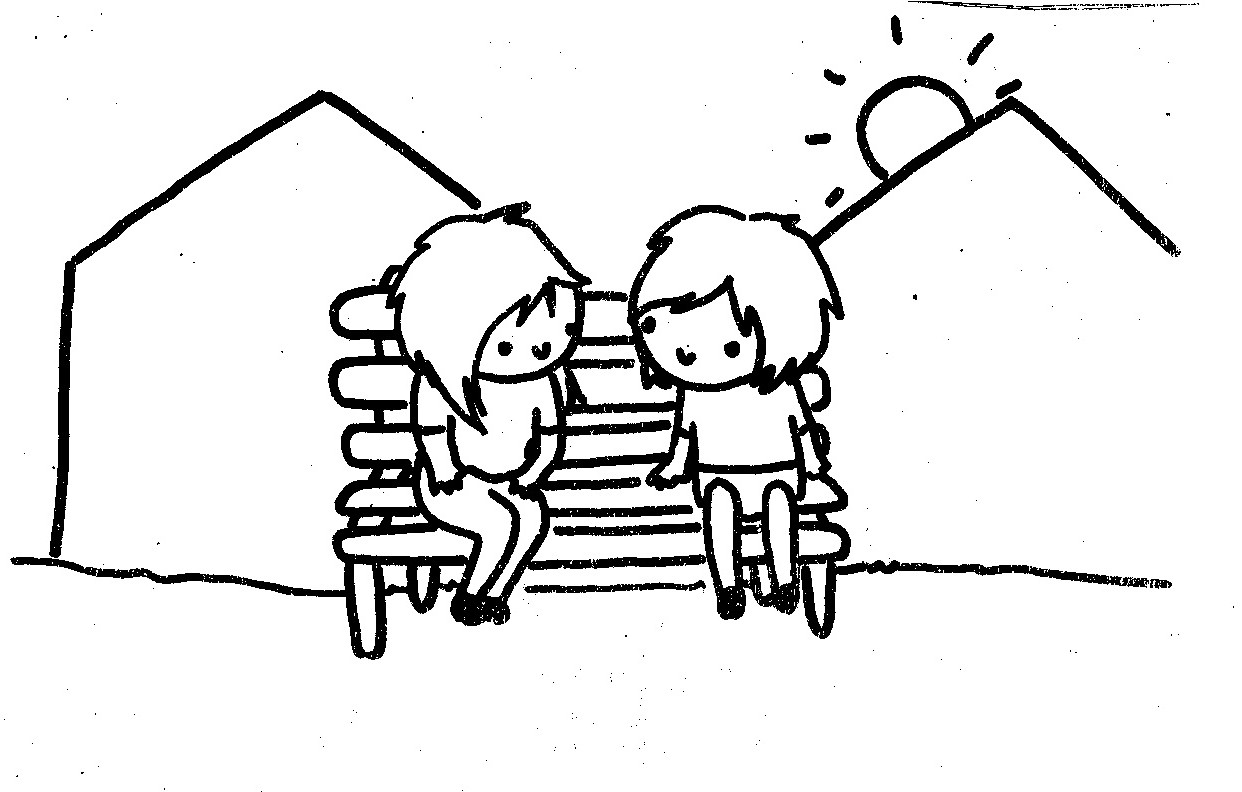 おやすみ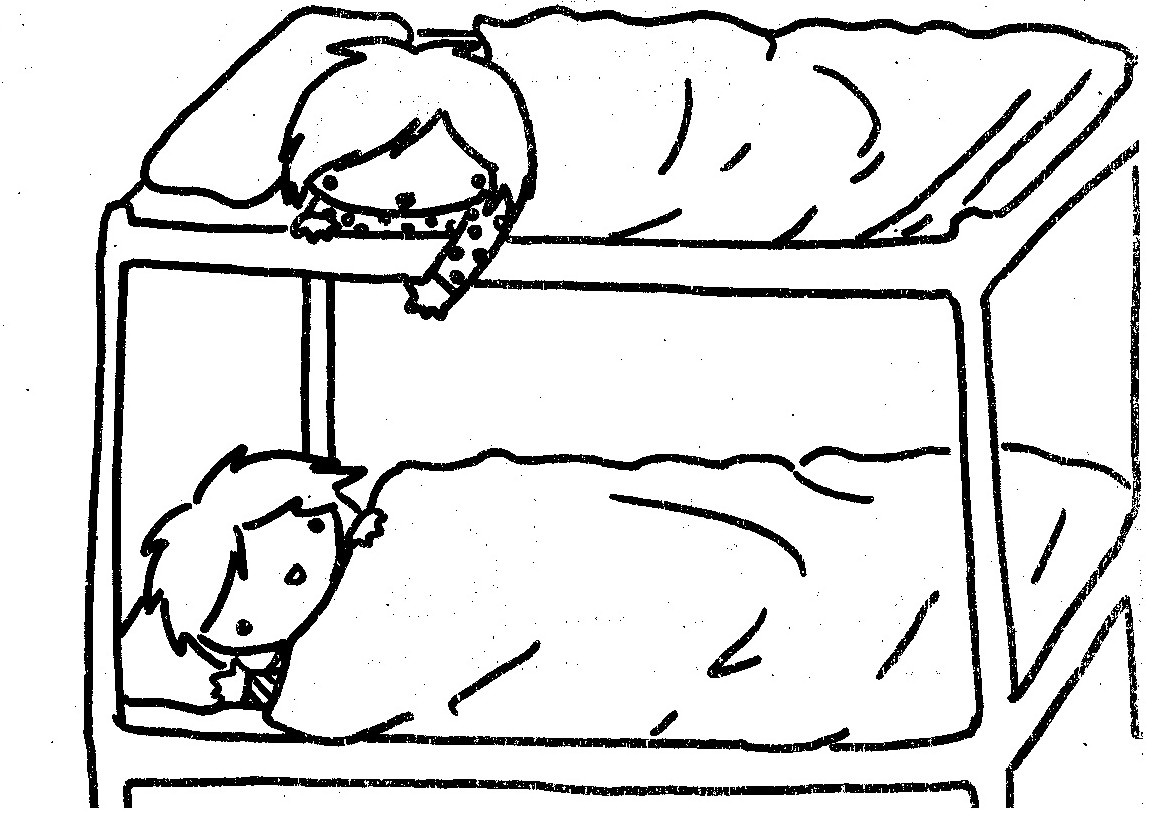 おはよう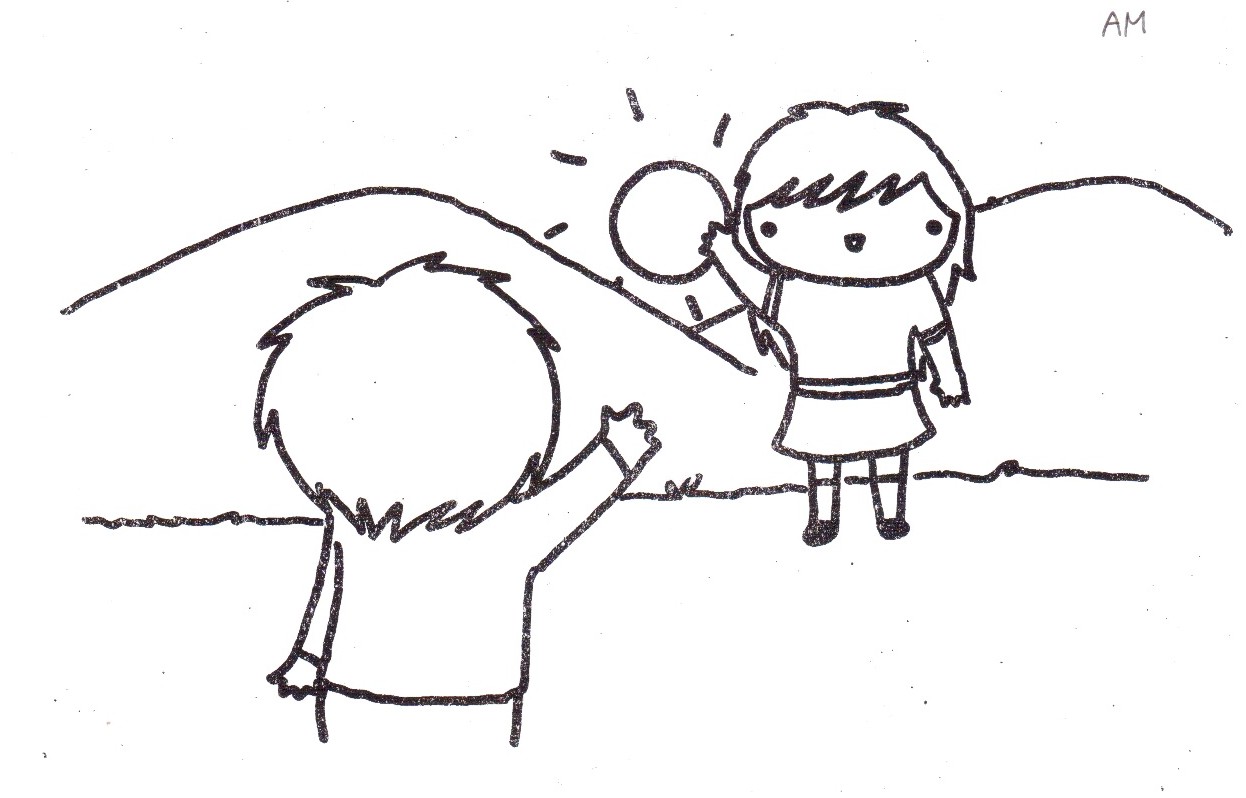 しつれいします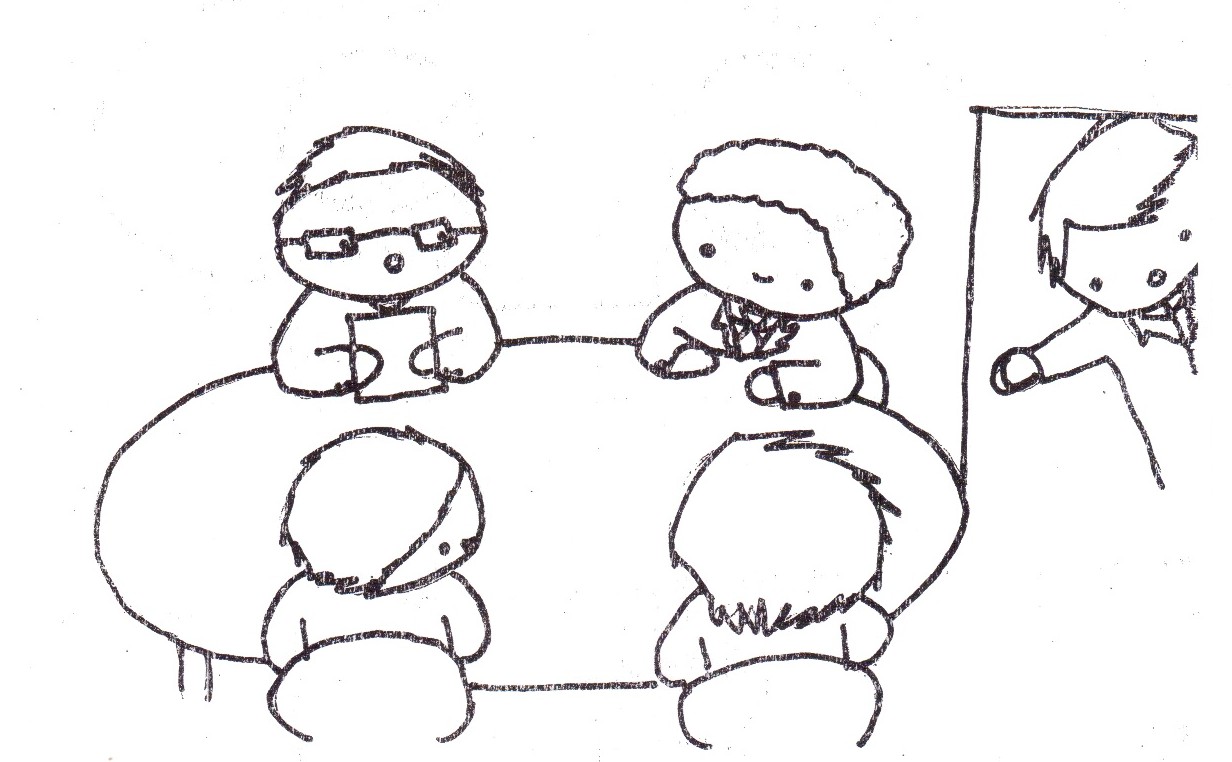 ちょっとまって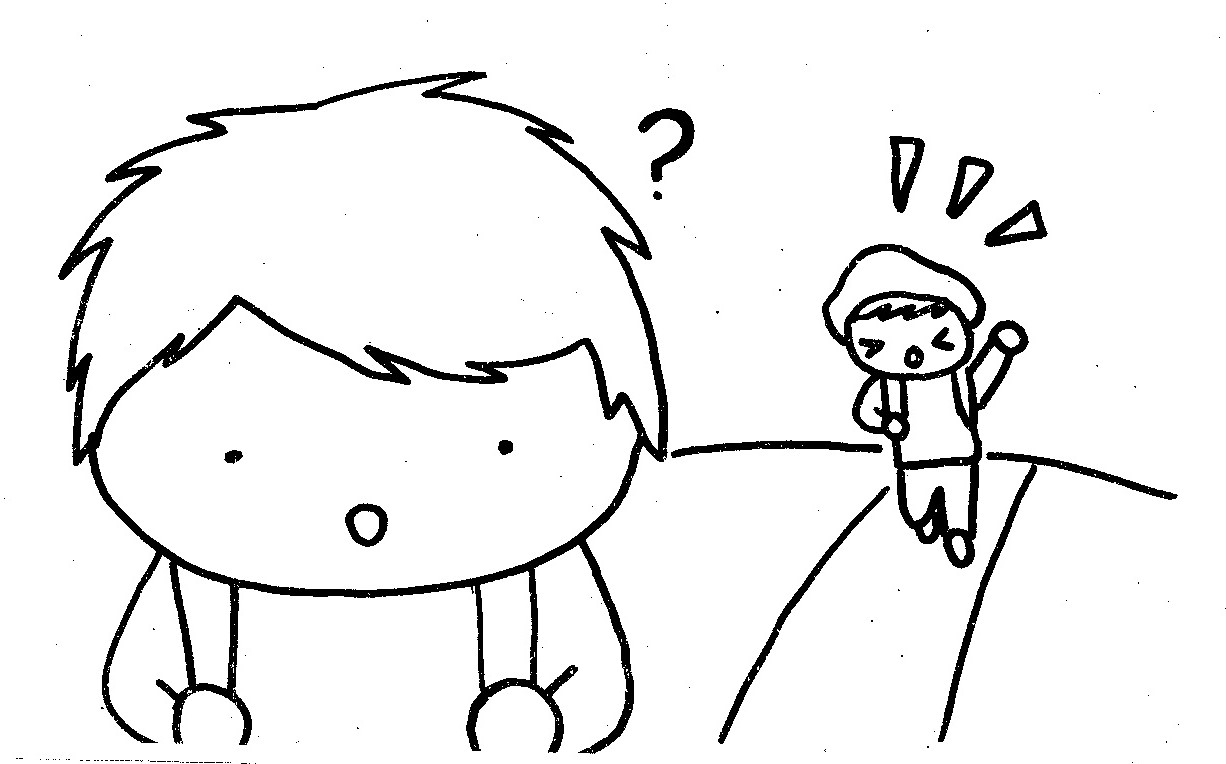 